KEMENTERIAN RISET, TEKNOLOGI DAN PENDIDIKAN TINGGI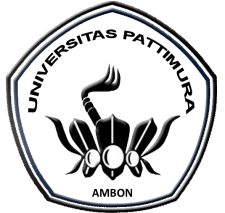 UNIVERSITAS PATTIMURA FAKULTAS KEGURUAN DAN ILMU PENDIDIKANPROGRAM STUDI PENDIDIKAN BAHASA DAN SASTRA INDONESIAJl.Ir.M.Putuhena Kampus Poka Ambon, Kode Pos 97233JADWAL KULIAH SEMESTER GASALTAHUN AKADEMIK 2017-2018(ANGKATAN 2014-2016)KELAS  AKELAS   BKELAS AKELAS BKELAS AKELAS B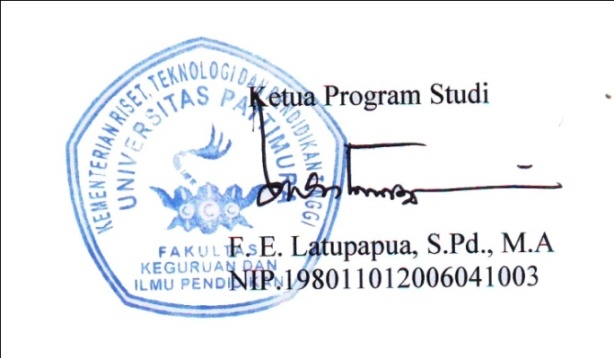 No.SmstrKMKMata KuliahSKSDosenHariWaktuTempat1.UWP-122Pendidikan Pancasila2Dr. Lisye Salamor, S.Pd., M.Pd. & TimSenin08.00-09.40Aula PGSD2.UWP 124Bahasa Indonesia2Dr. Carolina Sasabone, M.Pd./Heppy L. Lelapary,S.Pd., M.Pd./ N. Tabelessy, S.Pd., M.Pd./Jolanda D.Parinussa.S.Pd.,M.Pd/Selasa08.00-09.40Rg. Lab.Prodi3.BIS-131Pengantar Pendidikan3Dr. Abednego, M.Pd./ Dra. RusmarinTutupary, M.Pd.Senin10.00-12.30Aula PGSD4.BII-126Sejarah Sastra2Dr.Mariana Lewier.S.S.,M.Hum./Falantino E.Latupapua, M.A./ Merlyn Rutumalessy, S.Pd., M.Pd. Rabu08.00-09.40Rg. Lab.Prodi5.BII-133Teori Belajar Bahasa3Prof. Dr.Thomas Frans, M.Pd./Dr. Carolina Sasabone, M.Pd./Drs. Daud  Jalmaf, M.Pd./Johanis Hukubun, S.Pd.,M.Pd.Selasa10.00-12.30Rg. Lab.Prodi6.BII-131Linguistik Umum3Dr. Romilda A. da Costa, S.S., M.Hum./ Leonora F. Pesiwarissa S.Pd.,M.A./Chrissanty Hiariej, S.Pd., M.Pd.Rabu10.00-12.30Rg. Lab.Prodi7.BII-134Keterampilan Menyimak3Dr. Petrus J.Pattiasina/ Viona Sapulette, S.Pd., M.Pd./Grace Somelok, S.Pd.,M.Pd/ Jolanda D. Parinussa, S.Pd., M.Pd.Kamis08.00-10.30Rg. Lab.Prodi8.BII-135Keterampilan Berbicara3Dr. Romilda A. da Costa, S.S., M.Hum./ Novita Tabelessy, S.Pd., M.Pd. / Falantino E. Latupapua, S.Pd., M.A./ Mouren Wuarlela, S.Pd.,M.PdKamis11.00-13.30Rg. Lab.Prodi9.BII-122Teori Sastra2Falantino E. Latupapua, S.Pd., M.A./ Elsa Latupeirissa, S.Pd., M.Pd./ Mouren Wuarlela, S.Pd.,M.Pd./ Johanis Hukubun, S.Pd., M.Pd.Rabu13.00-14.40Rg. Lab.Prodi23No.SmstrKMKMata KuliahSKSDosenHariWaktuTempat1.UWP-122Pendidikan Pancasila2Dr. Lisye Salamor, S.Pd., M.Pd. & TimSenin08.00-09.40Aula PGSD2.UWP 124Bahasa Indonesia2Dr. Carolina Sasabone, M.Pd./Heppy L. Lelapary,S.Pd., M.Pd./ N. Tabelessy, S.Pd., M.Pd./Jolanda D.Parinussa.S.Pd.,M.Pd/Selasa08.00-09.40Rg. Lab.Prodi3.BIS-131Pengantar Pendidikan3Dr. Abednego, M.Pd./ Dra. RusmarinTutupary, M.Pd.Senin10.00-12.30Aula PGSD4.BII-126Sejarah Sastra2Dr.Mariana Lewier.S.S.,M.Hum./Falantino E.Latupapua, M.A./ Merlyn Rutumalessy, S.Pd., M.Pd. Rabu08.00-09.40Rg. Lab.Prodi5.BII-133Teori Belajar Bahasa3Prof. Dr.Thomas Frans, M.Pd./Dr. Carolina Sasabone, M.Pd./Drs. Daud  Jalmaf, M.Pd./Johanis Hukubun, S.Pd.,M.Pd.Selasa10.00-12.30Rg. Lab.Prodi6.BII-131Linguistik Umum3Dr. Romilda A. da Costa, S.S., M.Hum./ Leonora F. Pesiwarissa S.Pd.,M.A./Chrissanty Hiariej, S.Pd., M.Pd.Rabu10.00-12.30Rg. Lab.Prodi7.BII-134Keterampilan Menyimak3Dr. Petrus J.Pattiasina/ Viona Sapulette, S.Pd., M.Pd./Grace Somelok, S.Pd.,M.Pd/ Jolanda D. Parinussa, S.Pd., M.Pd.Kamis08.00-10.30Rg. Lab.Prodi8.BII-135Keterampilan Berbicara3Dr. Romilda A. da Costa, S.S., M.Hum./ Novita Tabelessy, S.Pd., M.Pd. / Falantino E. Latupapua, S.Pd., M.A./ Mouren Wuarlela, S.Pd.,M.PdKamis11.00-13.30Rg. Lab.Prodi9.BII-122Teori Sastra2Dr.Mariana Lewier.S.S.,M.Hum./Falantino E.Latupapua, M.A./ Merlyn Rutumalessy, S.Pd., M.Pd. /Susi H. Latuconsina, S.Pd., M.Pd.Rabu13.00-14.40Rg. Lab.Prodi23No.SmstrKMKMata KuliahSKSDosenHariWaktuTempat1.UWP-123Pendidikan Kewarganegaraan2Agustinus Soumokil, S.Pd., M.Pd. & TimSenin10.00-11.40Aula PGSD2.BII- 3313Etnolinguistik3Dr. Romilda A. da Costa, S.S., M.Hum./ Leonora F.Pesiwarissa, S.Pd.,M.A./Mouren Wuarlela, S.Pd., M.Pd.Selasa08.00-10.30Ruang Ambon Lab.Bahasa3.BIS- 322Perkembangan Peserta Didik2Dr. Abednego, M.Pd./Dra. Rosmarin Tutupary, M.Pd.Senin12.00-13.40Aula PGSD4.BII-3314Prosa3Dr.Mariana Lewier, S.S.,M.Hum/Merlyn Rutumalessy, S.Pd., M.Pd./Falantino E.Latupapua, S.Pd., M.A./Susi H. Latuconsina, S.Pd., M.Pd.Selasa11.00-12.30Ruang Ambon Lab.Bahasa5.BII-3311Morfologi Bahasa Indonesia3Dr. Romilda A. da Costa, S.S., M.Hum./ Elsa Latupeirissa, S.Pd., M.Pd./ Leonora  F. Pesiwarissa, S.Pd., M.A./ Mouren Wuarlela, S.Pd., M.Pd.Rabu08.00-10.30Ruang Ambon Lab.Bahasa6.BII-3312Sosiolinguistik3Prof. Dr.Thomas Frans,  M.Pd./ Dr. Petrus J. Pattiasina, M.Pd./ Heppy L. Lelapary, S.Pd.,M.Pd./ Johanis Hukubun, S.Pd., M.Pd.Rabu11.00-13.30Ruang Ambon Lab.Bahasa7.BII-3315Analisis Kesalahan Berbahasa3Dr. Carolina Sasabone, M.Pd./ Grace Somelok,S.Pd.,, M.Pd/  Drs.Daud Jalmaf, M.Pd./ Viona Sapulette, S.Pd., M.Pd./Kamis08.00-10.30Ruang Ambon Lab.Bahasa8.BII-3316Sosiologi Sastra3Falantino E.Latupapua, S.Pd.,M.A./ Merlyn  Rutumalessy, S.Pd., M.Pd./ Susi H. Latuconsina, S.Pd., M.Pd.Kamis11.00-13.30Ruang Ambon Lab.Bahasa22No.SmstrKMKMata KuliahSKSDosenHariWaktuTempat1.UWP-123Pendidikan Kewarganegaraan2Agustinus Soumokil, S.Pd., M.Pd. & TimSenin10.00-11.40Aula PGSD2.BII- 3313Etnolinguistik3Dr. Romilda A. da Costa, S.S., M.Hum./ Leonora F.Pesiwarissa, S.Pd.,M.A./Mouren Wuarlela, S.Pd., M.Pd.Selasa13.00-15.30Ruang Ambon Lab.Bahasa3.BIS- 322Perkembangan Peserta Didik2Dr. Abednego, M.Pd./Dra. Rosmarin Tutupary, M.Pd.Senin12.00-13.40Aula PGSD4.BII-3314Prosa3Dr.Mariana Lewier, S.S.,M.Hum/Merlyn Rutumalessy, S.Pd., M.Pd./Falantino E.Latupapua, S.Pd., M.A./Susi H. Latuconsina, S.Pd., M.Pd.Selasa13.00-15.30Ruang Ambon Lab.Bahasa5.BII-3311Morfologi Bahasa Indonesia3Dr. Romilda A. da Costa, S.S., M.Hum./ Elsa Latupeirissa, S.Pd., M.Pd./ Leonora  F. Pesiwarissa, S.Pd., M.A./ Mouren Wuarlela, S.Pd., M.Pd.Rabu13.00-15.30Ruang Ambon Lab.Bahasa6.BII-3312Sosiolinguistik3Prof. Dr.Thomas Frans,  M.Pd./ Dr. Petrus J. Pattiasina, M.Pd./ Heppy L. Lelapary, S.Pd.,M.Pd./ Johanis Hukubun, S.Pd., M.Pd.Rabu15.30-17.30Ruang Ambon Lab.Bahasa7.BII-3315Analisis Kesalahan Berbahasa3Dr. Carolina Sasabone, M.Pd./ Grace Somelok,S.Pd., M.Pd/  Drs.Daud Jalmaf, M.Pd./ Viona Sapulette, S.Pd., M.Pd./Kamis13.30-16.00Ruang Ambon Lab.Bahasa8.BII-3316Sosiologi Sastra3Falantino E.Latupapua, S.Pd.,M.A./ Merlyn  Rutumalessy, S.Pd., M.Pd./ Susi H. Latuconsina, S.Pd., M.Pd.Kamis16.00-18.30Ruang Ambon Lab.Bahasa22No.SmstrKMKMata KuliahSKSDosenHariWaktuTempat1.BII-5323Wacana Bahasa Indonesia3Prof. Dr.Thomas Frans, M.Pd. /Dr. Petrus J. Pattiasina, S.Pd., M.Pd./Novita Tabelessy, S.Pd., M.Pd./Heppy L.Lelapary, S.Pd.,M.Pd.Senin08.00-10.30Ruang Ambon Lab.Bahasa2.BII-5326Pragmatik3Dr. Petrus J. Pattiasina, S.Pd., M.Pd./ Heppy L.Lelapary, S.Pd., M.Pd./Chrissanty Hiariej, S.Pd., M.Pd.Senin10.30-13.00Ruang Ambon Lab.Bahasa3.BII-5325Kritik Sastra3Dr. Mariana Lewier, S.S., M.Hum. / Falantino E. Latupapua, S.Pd., M.A./Merlyn Rutumalessy, S.Pd.,M.Pd./ Susi H.Latuconsina, S.Pd., M.Pd.Senin13.00-15.30Ruang Ambon Lab.Bahasa4.BII-5424Sastra Kepulauan4Dr.Mariana Lewier, S.S., M.Hum./ Elsa Latupeirissa,S.Pd., M.Pd./Falantino E. Latupapua, S.Pd., M.A./ Susi Hardila Latuconsina, S.Pd., M.Pd.Senin15.30-18.00Ruang Ambon Lab.Bahasa5.BII-541Perencanaan Pengajaran Bhs Indonesia4Prof. Dr. Thomas Frans, M.Pd./ Dr. Petrus J. Pattiasina, S.Pd., M.Pd./ M. Rutumalessy, S.Pd.M.Pd/ Jolanda D. Parinussa, S.Pd., M.Pd.Selasa08.00-11.40Ruang Kuliah A6.BII-532Interaksi Belajar Mengajar Bhs Indonesia3Dr. Carolina Sasabone, M.Pd./ M. Rutumalessy, S.Pd., M.Pd./ Jolanda D. Parinussa, S.Pd., M.Pd./ Johanis Hukubun., S.Pd., M.Pd.Selasa12.00-14.30Ruang Kuliah A7.BII-533Penelitian Kualitatif3Dr. Romilda A. da Costa, S.S., M.Hum./ Grace Somelok,S.Pd.,, M.Pd /Falantino E.Latupapua, S.Pd., M.A/Elsa Latupeirissa.S.Pd.,M.Pd/ Jumat08.00-10.30Ruang Kuliah A8.23No.SmstrKMKMata KuliahSKSDosenHariWaktuTempat1.BII-5323Wacana Bahasa Indonesia3Prof. Dr.Thomas Frans, M.Pd. /Dr. Petrus J. Pattiasina, S.Pd., M.Pd./Novita Tabelessy, S.Pd., M.Pd./Heppy L.Lelapary, S.Pd.,M.Pd.Selasa08.00-10.30Ruang Kuliah B2.BII-5326Pragmatik3Dr. Petrus J. Pattiasina, S.Pd., M.Pd./ Heppy L.Lelapary, S.Pd., M.Pd./Chrissanty Hiariej, S.Pd., M.Pd.Selasa10.30-13.00Ruang Kuliah B3.BII-5325Kritik Sastra3Dr. Mariana Lewier, S.S., M.Hum. / Falantino E. Latupapua, S.Pd., M.A./Merlyn Rutumalessy, S.Pd.,M.Pd./ Susi H.Latuconsina, S.Pd., M.Pd.Rabu15.00-17.30Ruang Kuliah B4.BII-5424Sastra Kepulauan4Dr.Mariana Lewier, S.S., M.Hum./ Elsa Latupeirissa,S.Pd., M.Pd./Falantino E. Latupapua, S.Pd., M.A./ Susi Hardila Latuconsina, S.Pd., M.Pd.Jumat15.30-18.00Ruang Ambon Lab.Bahasa5.BII-541Perencanaan Pengangajaran Bhs Indonesia4Prof. Dr. Thomas Frans, M.Pd./ Dr. Petrus J. Pattiasina, S.Pd., M.Pd./ M. Rutumalessy, S.Pd.M.Pd/ Jolanda D. Parinussa, S.Pd., M.Pd.Selasa15.00-18.40Ruang Kuliah A6.BII-532Interaksi Belajar Mengajar Bhs Indonesia3Dr. Carolina Sasabone, M.Pd./ M. Rutumalessy, S.Pd., M.Pd./ Jolanda D. Parinussa, S.Pd., M.Pd./ Johanis Hukubun., S.Pd., M.Pd.Jumat08.00-10.30Ruang Kuliah A7.BII-533Penelitian Kualitatif3Dr. Romilda A. da Costa, S.S., M.Hum./ Grace Somelok,S.Pd.,, M.Pd / Falantino E.Latupapua, S.Pd., M.A/Elsa Latupeirissa.S.Pd.,M.Pd/ Selasa14.30-17.00Ruang Kuliah A8.23No.SmstrKMKMata KuliahSKSDosenHariWaktuTempat6.VIIPPL II7.VIIKuliah Kerja Nyata8.VII